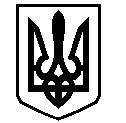 У К Р А Ї Н АВАСИЛІВСЬКА МІСЬКА РАДАЗАПОРІЗЬКОЇ ОБЛАСТІсьомого скликання  тридцять третя (позачергова) сесіяР  І  Ш  Е  Н  Н  Я 27 червня  2018                                                                                                             № 42Про затвердження проекту землеустрою щодо відведення земельної ділянки  для будівництва та обслуговування житлового будинку, господарських будівель та споруд (присадибна ділянка)  та  передачу земельної ділянки безоплатно у власність в м. Василівка, вул. Запорізька 25  Притулі В.В.	Керуючись Законом України «Про місцеве самоврядування в Україні»,  ст.ст.12,40,116,118,121 Земельного кодексу України, Законами України «Про землеустрій», «Про державний земельний кадастр», «Про внесення змін до деяких законодавчих актів України  щодо розмежування земель державної та комунальної власності»,  розглянувши заяву  Притули Василя Вікторовича,  що мешкає в м. Василівка,  вул. Джерельна 52,   про затвердження проекту землеустрою щодо відведення земельної ділянки   для будівництва та обслуговування житлового будинку, господарських будівель та споруд  в м. Василівка,  вул. Запорізька 25   та передачу земельної ділянки безоплатно у власність, проект землеустрою щодо відведення  земельної ділянки   складений  приватним підприємством «Сервіор»,  Василівська міська радаВ И Р І Ш И Л А :	1. Затвердити   Притулі Василю Вікторовичу   проект землеустрою щодо відведення земельної ділянки   площею  для будівництва та обслуговування житлового будинку, господарських будівель та споруд (присадибна ділянка) в м. Василівка, вул. Запорізька 25.	2. Передати  Притулі Василю Вікторовичу    безоплатно у власність земельну ділянку із земель житлової та громадської забудови, кадастровий номер 2320985300:01:007:0068,  площею  для будівництва та обслуговування житлового будинку, господарських будівель та споруд (присадибна ділянка)  в м. Василівка, вул. Запорізька 25. 	 3. Зобов’язати Притулу Василя Вікторовича  зареєструвати право власності на земельну ділянку  відповідно до вимог  Закону України «Про  державну реєстрацію прав на нерухоме майно та їх обмежень».4. Контроль за виконанням цього рішення покласти на постійну комісію міської ради з питань земельних відносин та земельного кадастру, благоустрою міста та забезпечення екологічної безпеки життєдіяльності населення.Міський голова                                                                                                     Л.М. Цибульняк